Media Applications 1- Da Pumpkin Carriage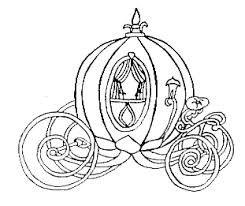 mfarrell@iwacademy.orgMs. FarrellLap 3: Creating a Festival PosterLap 3 Essential Question: How do you make a printable poster on InDesign?Late Assignments from Lap 3Are all due by the last class day on Lap 4.Failure to turn in late or missing work by the last class day on Lap 4 will result in a zero for that particular assignment – no exceptions. OverviewStudents will explore the InDesign workspace and its use in creating print materials. This LAP will focus on placing external pictures into the design space, working with swatches, and using different text character styles.RationaleStudents will be able to use defined project requirements to create a festival poster. These skills will be important because it will teach them various design techniques such as, placing external images, working with character and paragraph styles, and formatting text. These skills will be essential for students to know as they progress in this class and start to create designs of their own.Learning Goals Students will Import text files and work processing documents in publications.Students will use text objects and associated features (e.g. word wrapping, drop caps, initial caps, sizing, color, linkage, frames)Students will create a bulleted list using special characters (e.g. ®, ©, TM, opening and closing quotation marks, em and en dashes)Students will measure type in points, picas, inches, and centimetersStudents will import graphics from various sources (e.g. software-specific library, other applications, Internet)Students will manipulate graphics (e.g. resizing, cropping, scaling, rotating)Students will edit graphics (e.g., color, filters, tints)Students will create a flyer with text and graphicsLap 3 Formative AssessmentsLap 3 Summative AssessmentOpen LabEnrichment Calendar of EventsComing up next…Lap 4 – Creating your own postersFormative Assignments due throughout this LAP Formative Assignments due throughout this LAP Check-in 1(Done in Open Lab)Check-in 2 (Done in Open Lab)Due dates will be listed on calendar.Lap 3 Essential Question:How do you make a printable poster on InDesign?Lap 3 Essential Question:How do you make a printable poster on InDesign?Students will be completing Project 2 in their textbook starting on page 85- 141. “Your client is the marketing director for the city of Santa Barbara. She wants to create a poster to advertise the annual Surfrider Festival. This type of poster should use very little text set in a large, easy-to-read font, and it needs to be eye-catching from a distance, with large, vivid graphics.” Based on this description, students will be asked to follow a specific set of directions to create the poster. Students will also be participating in check-ins throughout this LAP which will be counted as Formative Assessments. Their Summative Assessment grade will be their final project.A Day 10/2Requirements Requirements During this LAP, students will be required to attend Open Labs for two check-ins for this LAP project. For these check-in’s, students will be required to attend two open labs throughout this LAP. Both of the check-ins will be due at the end of this LAP, but there are not specific dates for each of the check-ins. The goal for this LAP’s check-ins is that the student can attend the two separate open labs when it works out best for her schedule. It will be up to the student to find two different open lab times for her check-ins. If a scheduling conflict is discovered, it is the student’s responsibility to talk to me about alternative check-in times.Students who come in for their check-ins must be present for BOTH mods in the open lab. For example, if they choose just mod 9 for their check-in, they must attend another lunch mod for one check-in to be complete.Check-in 1A Day 10/2Check-in 2A Day 10/2You’re A Good Man Charlie BrownYou’re A Good Man Charlie BrownDuring this LAP, Students will have the chance to earn Enrichment Points by attending “You’re A Good Man Charlie Brown” at Incarnate Word Academy. The show will run from Thursday, October 3rd – Saturday October 5th. The show starts at 7:00 PM. Attendees will be required to sign an extra credit roster once the show is over that night. Cast & Crew, you do not need to sign the form. I will have a copy of the program.Thursday October 3rd- Saturday October 5th. Day 1 Day 1 Due at class time – Nothing at this time. What we are doing today – Today we will be reviewing LAP 3 requirements and due dates. Once we are finished with that, students will learn about color swatches on InDesign.Creating new swatchesAdding Pantone swatchesCreating Gradient SwatchesAssignment for next time – Nothing at this timeB Day 9/18 (Late Start) Day 2 Day 2Due at class time – Nothing at this time.What we are doing today – Today students will be learning about different text characters in Adobe InDesign. Students will exploreCreating textbox columnsFill with placeholder textThread textboxesOnce this lesson is complete, students will continue to work on their Surfing poster.Assignment for next time –None at this time.E Day 9/24Day 3Day 3Due at class time – Nothing at this time.What we are doing today – Today in class, students will be working with Adobe Illustrator during an in class activity. If time allows, students will continue working on their Festival poster.Assignment for next time – None for next class.F Day 9/25 (Late Start)Day 4Day 4Due at class time – None for this class.What we are doing today – Today students will continue to work on their surfing poster project.Assignment for next time – None for next time.J Day 9/30Day 5Day 5Due at class time – POSTER DUE TODAY!What we are doing today – Students will email their final poster. Once that is finished, students will spend the remaining time working on an activity in Adobe PhotoshopAssignment for next time – Nothing at this time.A Day 10/2